Об утверждении мест размещения специальных  информационных стендов на территории Старочелнинского сельского поселения Нурлатского  муниципального района Республики ТатарстанВ соответствии с частью 3 статьи 47 Федерального закона от 6 октября 2003 года №131-ФЗ «Об общих принципах организации местного самоуправления в Российской Федерации», Устава муниципального образования «Старочелнинское сельское поселение Нурлатского муниципального района Республики Татарстан»,ПОСТАНОВЛЯЮ:1.   Утвердить места размещения специальных информационных стендов на территории Старочелнинского сельского поселения Нурлатского  муниципального района Республики Татарстан согласно приложению.2. Обнародовать муниципальные правовые акты Старочелнинского сельского поселения Нурлатского  муниципального района Республики Татарстан на утвержденных специальных информационных стендах.3.   Контроль за исполнением данного постановления оставляю за собой.
РуководительИсполнительного комитетаСтарочелнинского сельского поселения Нурлатского муниципального районаРеспублики Татарстан                                                                            И.Н.ЗахаровПриложение к Постановлению Исполнительного комитетаСтарочелнинского сельского поселенияНурлатского муниципального района от 29.12.2015 г. № 34Переченьразмещения специальных информационных стендовна территории Старочелнинского сельского поселенияНурлатского муниципального района Республики ТатарстанИСПОЛНИТЕЛЬНЫЙ КОМИТЕТ СТАРОЧЕЛНИНСКОГО СЕЛЬСКОГО ПОСЕЛЕНИЯ НУРЛАТСКОГО МУНИЦИПАЛЬНОГО РАЙОНА
РЕСПУБЛИКИ  ТАТАРСТАНИСПОЛНИТЕЛЬНЫЙ КОМИТЕТ СТАРОЧЕЛНИНСКОГО СЕЛЬСКОГО ПОСЕЛЕНИЯ НУРЛАТСКОГО МУНИЦИПАЛЬНОГО РАЙОНА
РЕСПУБЛИКИ  ТАТАРСТАН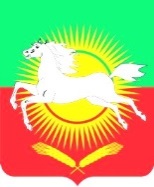 ТАТАРСТАН РЕСПУБЛИКАСЫНУРЛАТ МУНИЦИПАЛЬ РАЙОНЫ ИСКЕ ЧАЛЛЫ АВЫЛ ҖИРЛЕГЕБАШКАРМА КОМИТЕТЫТАТАРСТАН РЕСПУБЛИКАСЫНУРЛАТ МУНИЦИПАЛЬ РАЙОНЫ ИСКЕ ЧАЛЛЫ АВЫЛ ҖИРЛЕГЕБАШКАРМА КОМИТЕТЫПОСТАНОВЛЕНИЕКАРАР№ 3429.12.2015 года№ п/пНаименование населенного пунктаМеста для размещенияАдрес1.с. Старые Челныспециальные информационные стендыРТ, Нурлатский район, с. Старые Челны, ул. Ленина, 62.с. Старые Челныспециальные информационные стендыРТ, Нурлатский район, с. Старые Челны, ул. Советская, 403.д. Средние Челныспециальные информационные стендыРТ, Нурлатский район, с. Нижние Челны, ул. Карла Маркса, 124.с. Нижние Челныспециальные информационные стендыРТ, Нурлатский район, с. Нижние Челны, ул. Ленина, 3А